Załącznik nr 2Szczegółowy opis przedmiotu zamówienia „Pracownia edukacyjna w szkole podstawowej – Czyste powietrze, woda, gleba oraz odnawialne źródła energii”Elementy wyposażenia EKO – pracowni/ meble1.Stolik /ławka uczniowska1-osobowyDane szczegółowe dotyczące stolika uczniowskiego:Stół szkolny 1 -osobowy z regulacją. Stelaż o regulowanej wysokości, wykonany z metalu o  końcówkach zakończonych nakładkami z tworzywa sztucznegowym. wys. regulowana 3 - 6 (na wzrost ok.119 - 188 cm),wys. blatu 59 - 76 cm.wym. blatu 70 x 50 cm, gr. 18 mmBlat wykonany z płyty laminowanej wykończony obrzeżem.Zatyczki zabezpieczające podłogę przed zarysowaniem.Stolik musi posiadać niezbędne certyfikaty/atesty dopuszczające do użytkowania w jednostkach oświatowych.Zdjęcie poglądowe: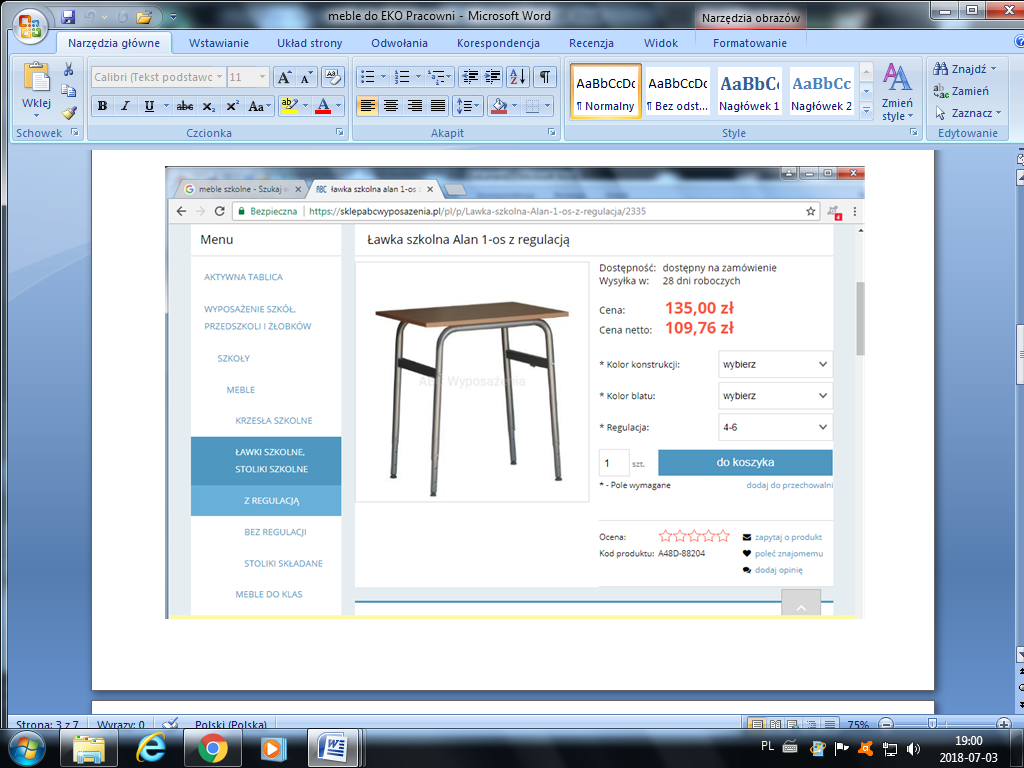 Szt.202.Krzesło uczniowskieDane szczegółowe dotyczące krzesła uczniowskiego:Stelaż o regulowanej wysokości, wykonany z metalu o  końcówkach zakończonych nakładkami z tworzywa sztucznego. Profilowane siedzisko i oparcie wykonane są ze sklejki drewnianejwym. wys. regulowana 4 - 6 (na wzrost ok. 133 - 188 cm), wys. siedziska 38 - 46 cm Zatyczki zabezpieczające podłogę przed zarysowaniem,Krzesło musi posiadać niezbędne certyfikaty/atesty dopuszczające do użytkowania w jednostkach oświatowych.Zdjęcie poglądowe: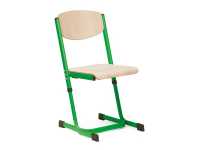 Szt.103Regał szkolny Dane szczegółowe dotyczące szafy:Kolor płyty: buk  Wymiary: minimum 1800x800x390mm (wys./ szer./gł.), wykonana z płyty laminowanej, obrzeże PCV W regale zamykana szafka z metalowymi uchwytami oraz otwarte 3 półkiRegał musi posiadać niezbędne certyfikaty/atesty dopuszczające do użytkowania w jednostkach oświatowychZdjęcie poglądowe: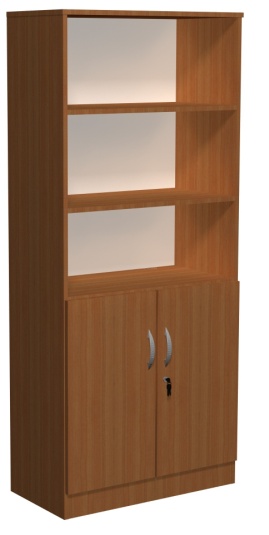 Szt.2